Открытое занятие по математике в старшей группе «Путешествие по сказкам»Образовательные задачи:1. Закреплять навыки порядкового счета в пределах 10,правильно, отвечать на вопросы: «Сколько всего?», «Который по счету?», «На котором месте?».2.Продолжать развивать умение сравнивать до10 предметов по высоте и раскладывать их в убывающем порядке, результаты сравнения обозначать словами: самый высокий , ниже, еще ниже, самый низкий.3. Совершенствовать знания геометрических фигур и цвета.4.Обогатить представления в играх о пространстве и времени.5. Продолжать упражнять в умении ориентироваться на листе бумаги.6. Учить детей изображать рыбок нетрадиционным способом из цветной бумаги.Развивающие задачи:Развивать внимание, память, логическое мышление, мелкую моторику,Оборудование и материал:Небольшие конверты с загадками о сказочных героях, плоскостные изображения конфет в количестве 10 шт. разного цвета, 10 палочек разной длины и разного цвета (на каждого ребенка), 2 обруча и набор геометрических фигур, картон синего, красного, и  золотистого цвета, с изображением рыб,  коробочки с разноцветными рыбками.Ход занятия1.Круг радости. Круг широкий вижу яВстали все мои друзья.Мы пойдем сейчас направо.А теперь пойдем налево.В центр дружно соберёмся.И на место все вернемся.Улыбнемся, подмигнем.Путешествовать начнем.Ребята, сегодня к нам пришли гости. Давайте поздороваемся и подарим им хорошее настроение (сдуваем с ладошек свои улыбки).2.Сюрпризный момент:- Ребята, посмотрите, как много у нас разноцветных конвертов!- Как узнать сколько их? (Нужно посчитать)- Давайте их сосчитаем. Сколько их? (5)- Эти конверты прислали нам жители Страны Сказок. Они необычные, они с загадками. Если мы правильно отгадаем их, то окажемся в Стране Сказок.3. Воспитатель берет красный конверт и загадывает загадку:Загадка:Маленькая девочка весело бежитПо тропинке к домикуЧто в лесу стоит.За кустами прячется пара злющих глаз,Кто-то страшный встретится девочке сейчас.Нужно этой девочке к бабушке скорейОтнести корзиночку, посланную с ней (Красная Шапочка)- А вот и сама Красная Шапочка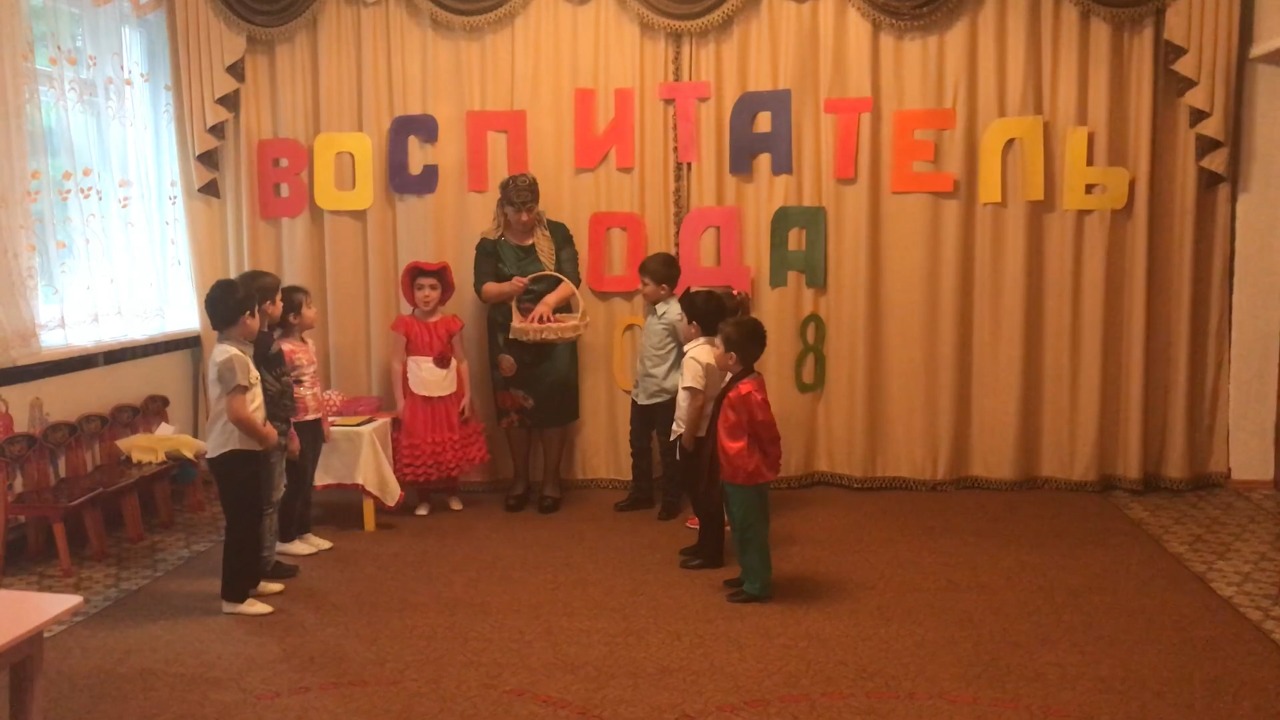  Здравствуйте, ребята. Я очень рада, что вы меня узнали. Я иду в гости к бабушке с гостинцами.-Что Красная Шапочка может нести бабушке? (Ответы детей)- Молодцы, а еще она несет ей конфеты.- Как узнать сколько конфет? (Надо сосчитать)- Давайте сосчитаем. Сколько конфет?Ребенок выходит к доске, выставляет конфеты на доске, считает- Сколько всего конфет?(10 конфет)- Молодцы! Какая по счету желтая конфета? (Желтая конфета по счету 3)- Какая по счету голубая конфета?- Какого цвета пятая конфета?- Какая конфета находится перед красной? Какая она по счету?-Какая конфета после зелёной? Какая она по счету?-Какая конфета между желтой и зеленой? Какая по счету?- Хорошо! Вы правильно выполнили задания. Нам пора отправляться в следующую сказку, а Красной Шапочке надо идти в гости к бабушке.4. Воспитатель берет желтый конверт и загадывает загадкуЗагадка: Толстяк живет на крыше.Летает всех он выше,Если ляжет рано спатьТы с ним сможешь поигратьПрилетит к тебе в твой сонЖивой веселый …. (Карлсон)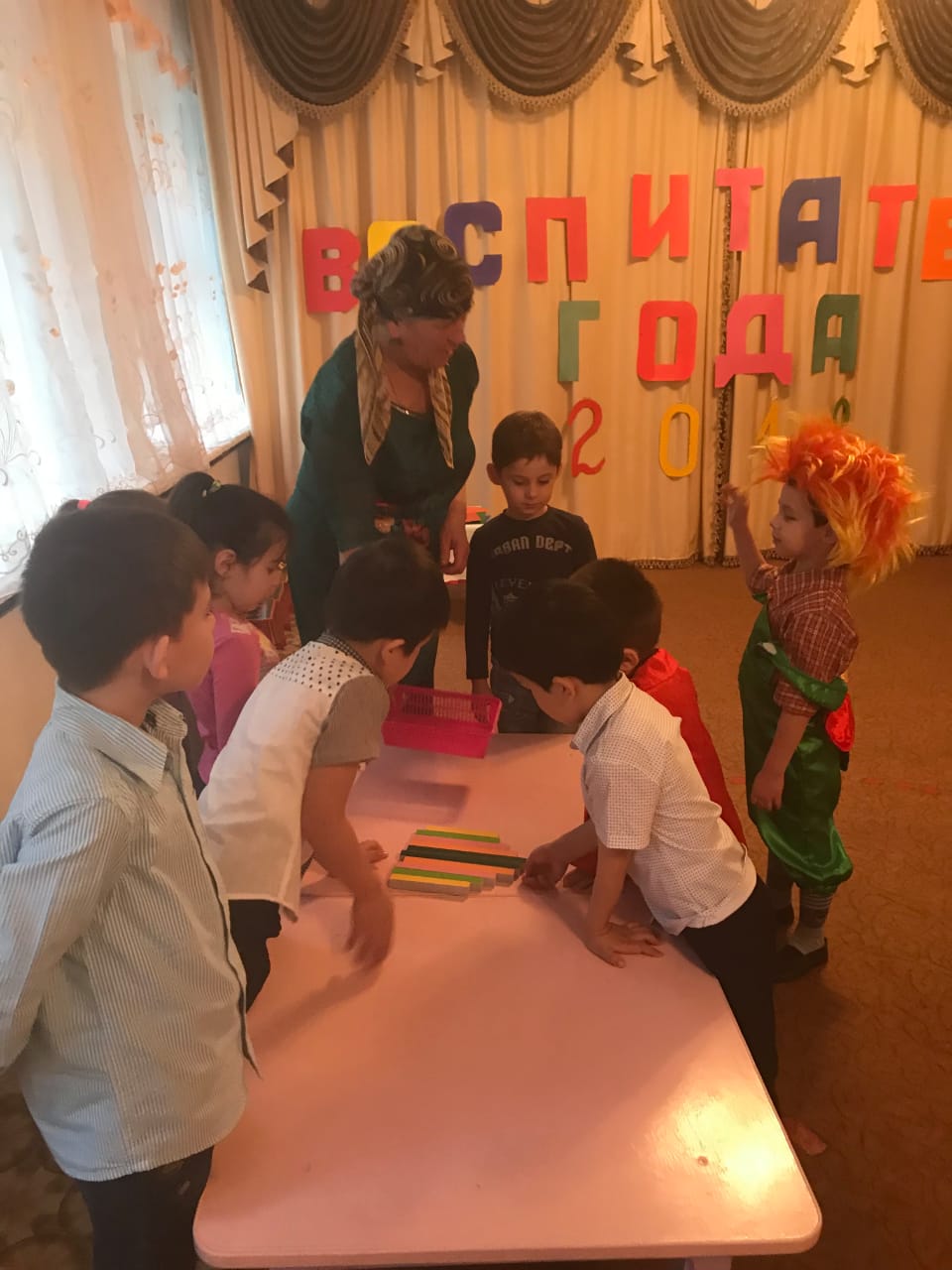 - Привет, друзья! Я живу в доме на крыше. А вокруг дома нету забора. Помогите мне его построить.(Работа с раздаточным материалом за столами.)-Карлсон хотел, чтобы забор был разноцветный. Дощечки начинались с самой высокой до самой низкой.-Как расположены у вас дощечки? Самая высокая зеленая, красная ниже, желтая ещё ниже, черная самая низкая.-Молодцы! Справились с заданием! Карлсону пора лететь к Малышу, а нам в следующую сказку.5. Воспитатель берет оранжевый конверт и загадывает загадкуЗагадка: Деревянным острым носомВсюду лезет он без спросаДаже дырку на картинеНосом сделал…(Буратино)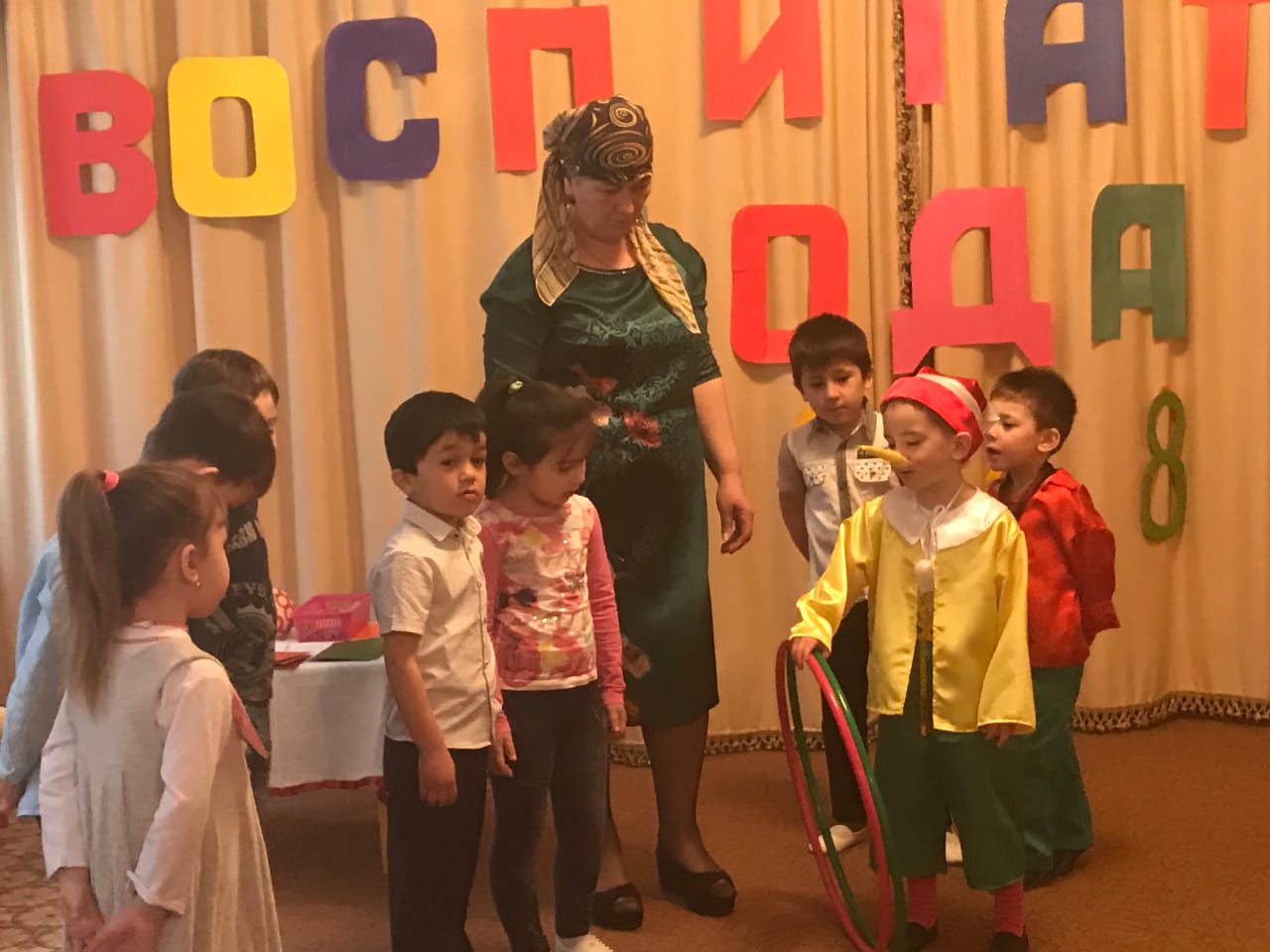 -Здравствуйте, ребята! Молодцы, догадались кто я. Мальвина дала мне задание, но я никак не могу справиться. Помогите мне, пожалуйста. Загадки о геометрических фигурах.-Буратино нужно разложить фигуры так, чтобы внутри красного обруча были все красные фигуры, а внутри желтого - все круглые.- Какие фигуры лежат в пересечении обручей? (красные, круглые)- Буратино говорит «спасибо» за помощь и предлагает отдохнутьФизкультминутка Игра с мячом «Лови, бросай, дни недели называйДети образуют круг. Воспитатель встаёт в середину круга. Он бросает кому-нибудь из детей мяч и говорит:-Сколько дней в неделе?-Какие дни выходные?-Первый день недели?-Второй день недели?-Какой день недели сегодня?-Какой день недели был вчера?-Какой день недели завтра?-После субботы?
- Назови день недели между четвергом и пятницей и т.д- Попрощаемся с Буратино и отправимся в следующую сказку6. Воспитатель берет зеленый конверт и загадывает загадку.Загадка: Их приглашают с другом ГенойНа день рожденья непременно.И любит каждую букашкуЗабавный добрый …(Чебурашка)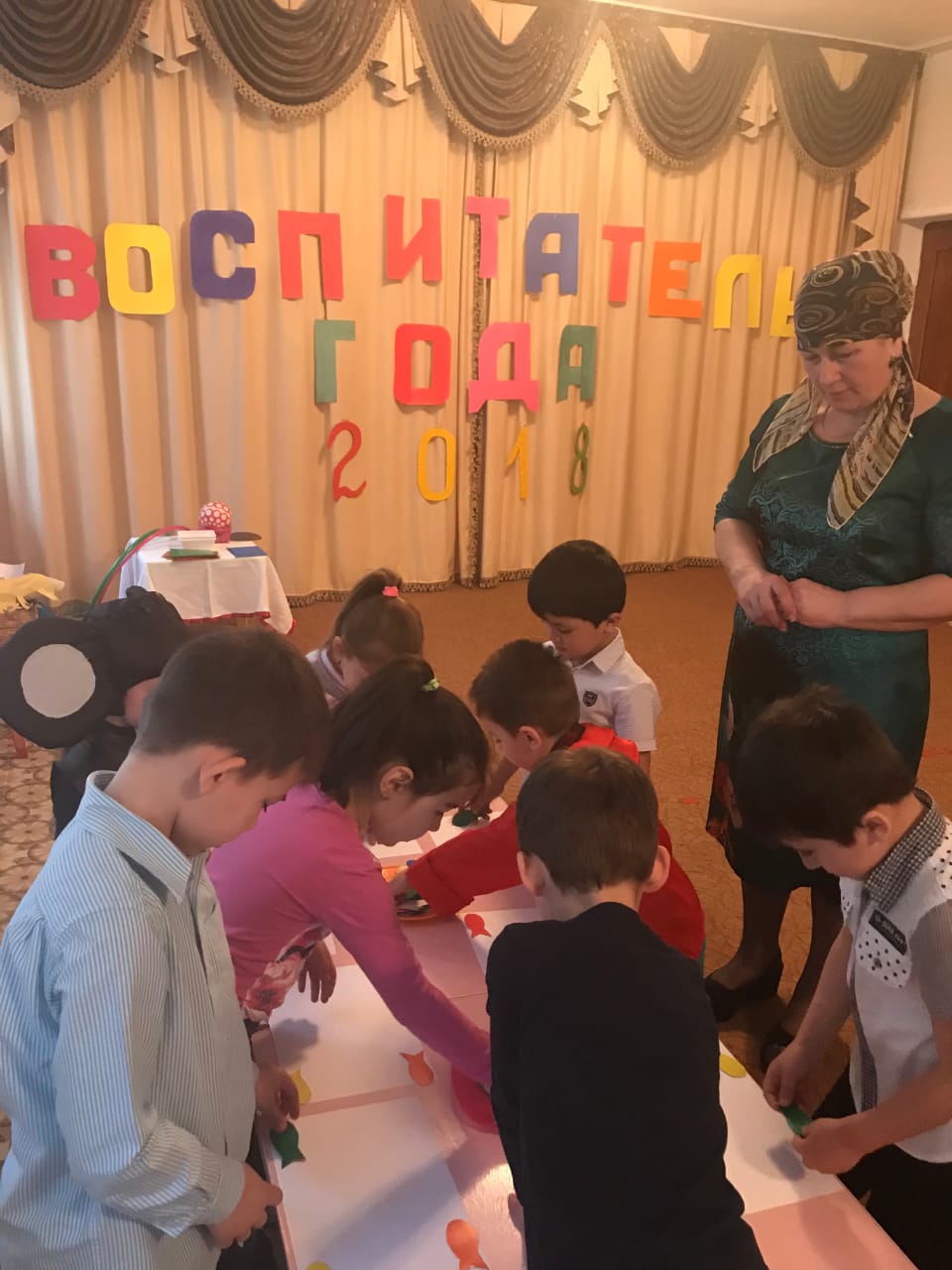 -Здравствуйте. Ой, и меня вы тоже узнали. Я хочу подарить крокодилу Гене аквариум с разноцветными рыбками. Но они куда-то попрятались, помогите мне.- Давайте поможем Чебурашке.Перед вами лежат листы цветного картона, на котором находятся контуры рыб. Вам надо разложить  этих рыбок. Приготовьтесь слушать задание и выполнять:•  в правом нижнем углу плавает рыбка зеленого цвета;• в центре плавает  рыбка  красного цвета;• в левом нижнем углу плавает рыбка  розового цвета;Воспитатель: А сейчас проверим. ( образец)Какая  рыбка плавает в правом нижнем углу?Какого  цвета рыбка плавает  в центре?Какая  рыбка плавает  в левом нижнем углу? - Мы справились с заданием.- Молодцы!!  Чебурашка  благодарит нас. А мы продолжаем путешествие по Стране Сказок.7. Воспитатель берет синий конверт и загадывает загадкуЗагадка:Он не знает ничего.Вы же знаете его.Мне ответьте без утайки.Как зовут его?.. (Незнайка)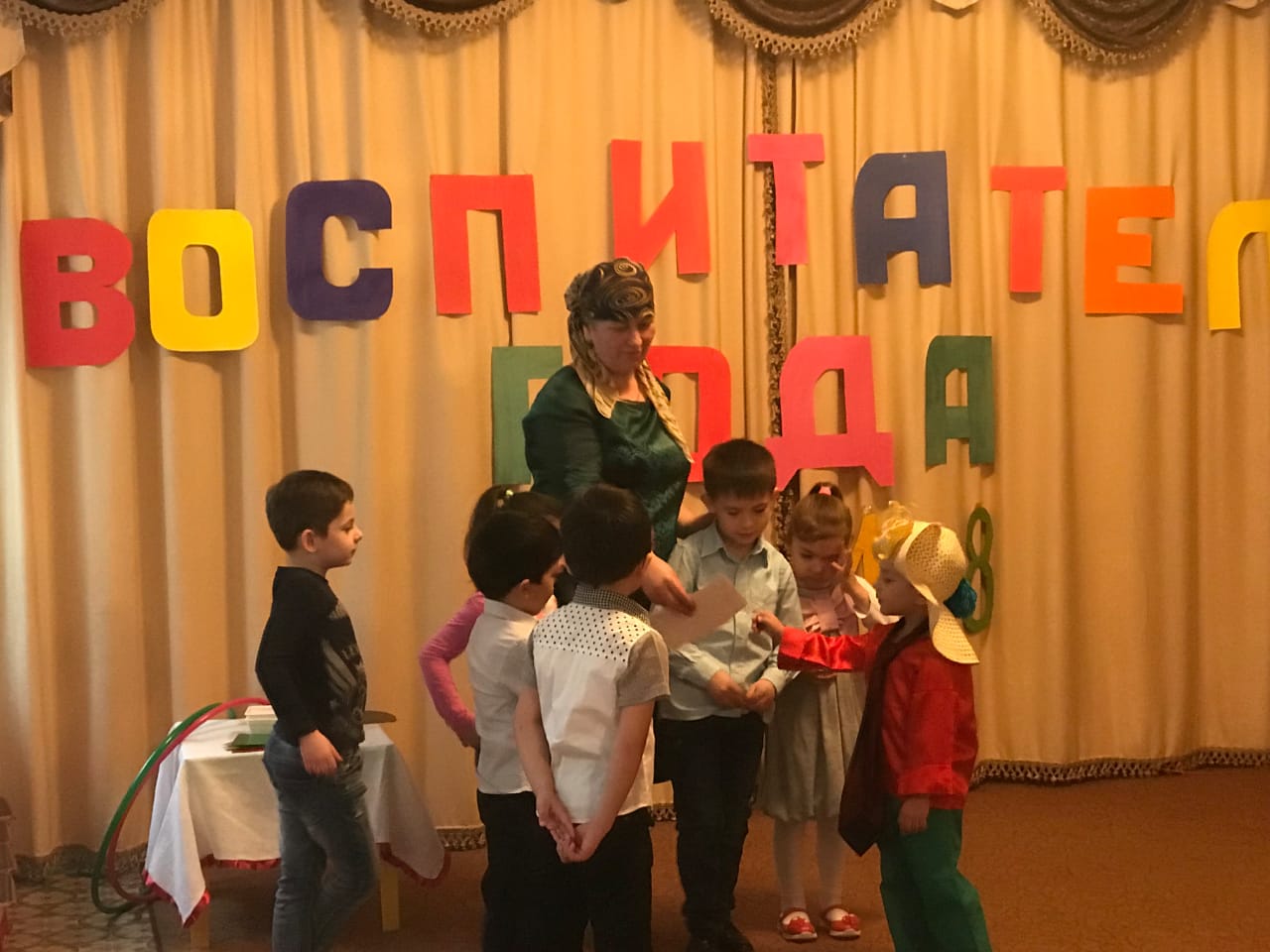 - Незнайка прислал нам веселые вопросы и просит на них ответить.Вопросы:- По двору гуляли гуси. У всех гусей Петя насчитал 4 лапы. Сколько гусей гуляло по двору?- У бабушки Даши есть внучка Маша, щенок Дружок и котенок Пушок. Сколько внуков у бабушки Даши?- На березе 4 большие ветки, на каждой большой ветке по 2 маленьких, на каждой маленькой ветке по 2 яблока. Сколько яблок висело на березе?- Молодцы! Незнайка очень доволен и благодарит нас.8. Итог занятия. Рефлексия.- Что нового вы узнали на занятии?- Какие задания помогали выполнять сказочным героям? У кого задание было самым трудным?А за то, что вы помогли нашим сказочным героям, они вас угостят сладостями.